Key Stage 2 Home Learning - Year 3 - Week Beginning: 1.6.20Key Stage 2 Home Learning - Year 3 - Week Beginning: 1.6.20Key Stage 2 Home Learning - Year 3 - Week Beginning: 1.6.20Key Stage 2 Home Learning - Year 3 - Week Beginning: 1.6.20Key Stage 2 Home Learning - Year 3 - Week Beginning: 1.6.20Maths: understanding place value in 3 digit numbers, addition and subtraction (Week 16). https://www.activelearnprimary.co.uk/start. 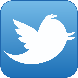 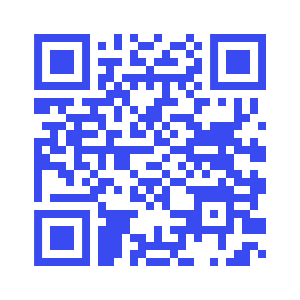 Reading: Machines on the Move and Mountain Tales of Norway  https://www.activelearnprimary.co.uk/startWriting:  The Woods! shared on hwb account)Cymraeg: Scan the QR code for this week’s Welsh games. Also look at Pennard Primary’s Twitter Page for more Welsh games – There is a Kahoot you can play, and winners will be announced on Pennard Press. Maths: understanding place value in 3 digit numbers, addition and subtraction (Week 16). https://www.activelearnprimary.co.uk/start. Reading: Machines on the Move and Mountain Tales of Norway  https://www.activelearnprimary.co.uk/startWriting:  The Woods! shared on hwb account)Cymraeg: Scan the QR code for this week’s Welsh games. Also look at Pennard Primary’s Twitter Page for more Welsh games – There is a Kahoot you can play, and winners will be announced on Pennard Press. Maths: understanding place value in 3 digit numbers, addition and subtraction (Week 16). https://www.activelearnprimary.co.uk/start. Reading: Machines on the Move and Mountain Tales of Norway  https://www.activelearnprimary.co.uk/startWriting:  The Woods! shared on hwb account)Cymraeg: Scan the QR code for this week’s Welsh games. Also look at Pennard Primary’s Twitter Page for more Welsh games – There is a Kahoot you can play, and winners will be announced on Pennard Press. Maths: understanding place value in 3 digit numbers, addition and subtraction (Week 16). https://www.activelearnprimary.co.uk/start. Reading: Machines on the Move and Mountain Tales of Norway  https://www.activelearnprimary.co.uk/startWriting:  The Woods! shared on hwb account)Cymraeg: Scan the QR code for this week’s Welsh games. Also look at Pennard Primary’s Twitter Page for more Welsh games – There is a Kahoot you can play, and winners will be announced on Pennard Press. 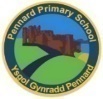 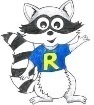 Monday MathsWatch Pupil video On your bike!Literacy ComprehensionQuestion Time! & Reading Book questions.Wellbeing Yoga https://www.youtube.com/watch?v=02E1468SdHgWellbeing Yoga https://www.youtube.com/watch?v=02E1468SdHgTuesday MathsSolve the problemLiteracy Grammar and PunctuationSentence Challenge & Sick SentencesWellbeingPE with Joe Wicks daily https://www.youtube.com/channel/UCAxW1XT0iEJo0TYlRfn6rYQWellbeingPE with Joe Wicks daily https://www.youtube.com/channel/UCAxW1XT0iEJo0TYlRfn6rYQWednesdayMathsFlag it upLiteracy writingStory Starter…Wellbeing Yoga https://www.youtube.com/watch?v=02E1468SdHgWellbeing Yoga https://www.youtube.com/watch?v=02E1468SdHgThursdayMathsTesting 10sLiteracy SpellingConnecting ClausesWellbeingPE with Joe Wicks daily.  https://www.youtube.com/channel/UCAxW1XT0iEJo0TYlRfn6rYQWellbeingPE with Joe Wicks daily.  https://www.youtube.com/channel/UCAxW1XT0iEJo0TYlRfn6rYQFriday MathsHomework sheet 3.16 Literacy WritingWrite a fact file about trees that you would find in the woods on Gower.Dance Mat Typinghttps://www.bbc.co.uk/bitesize/topics/zf2f9j6/articles/z3c6tfrDance Mat Typinghttps://www.bbc.co.uk/bitesize/topics/zf2f9j6/articles/z3c6tfrInquiry Based Learning – Wonderful Waves 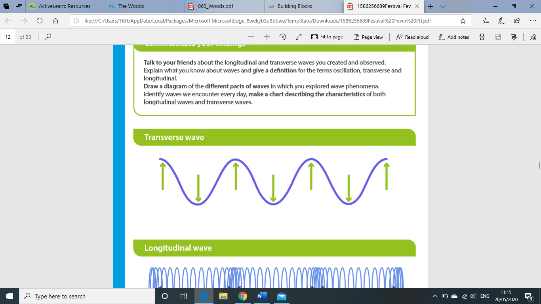 (This activity is to last the whole week)Step 1 – Lit all the different kinds of waves you can think of e.g. waves in the sea, microwaves, Mexican waves, waving to a friend. Think about what they all have in common. How would you describe what a ‘wave’ is? Step 2 - Research the difference between a Longitude wave and a Transverse wave and i.e. draw labelled diagrams to represent themStep 3 – Experiment with making waves – see PowerPoint on hwb of what you need to do – ADULT SUPERVISION REQUIRED.  Challenge: Talk to a family member about the different waves you created. Draw diagrams of the different parts of the waves in which you explored. Inquiry Based Learning – Wonderful Waves (This activity is to last the whole week)Step 1 – Lit all the different kinds of waves you can think of e.g. waves in the sea, microwaves, Mexican waves, waving to a friend. Think about what they all have in common. How would you describe what a ‘wave’ is? Step 2 - Research the difference between a Longitude wave and a Transverse wave and i.e. draw labelled diagrams to represent themStep 3 – Experiment with making waves – see PowerPoint on hwb of what you need to do – ADULT SUPERVISION REQUIRED.  Challenge: Talk to a family member about the different waves you created. Draw diagrams of the different parts of the waves in which you explored. Inquiry Based Learning – Wonderful Waves (This activity is to last the whole week)Step 1 – Lit all the different kinds of waves you can think of e.g. waves in the sea, microwaves, Mexican waves, waving to a friend. Think about what they all have in common. How would you describe what a ‘wave’ is? Step 2 - Research the difference between a Longitude wave and a Transverse wave and i.e. draw labelled diagrams to represent themStep 3 – Experiment with making waves – see PowerPoint on hwb of what you need to do – ADULT SUPERVISION REQUIRED.  Challenge: Talk to a family member about the different waves you created. Draw diagrams of the different parts of the waves in which you explored. Inquiry Based Learning – Wonderful Waves (This activity is to last the whole week)Step 1 – Lit all the different kinds of waves you can think of e.g. waves in the sea, microwaves, Mexican waves, waving to a friend. Think about what they all have in common. How would you describe what a ‘wave’ is? Step 2 - Research the difference between a Longitude wave and a Transverse wave and i.e. draw labelled diagrams to represent themStep 3 – Experiment with making waves – see PowerPoint on hwb of what you need to do – ADULT SUPERVISION REQUIRED.  Challenge: Talk to a family member about the different waves you created. Draw diagrams of the different parts of the waves in which you explored. Inquiry Based Learning – Wonderful Waves (This activity is to last the whole week)Step 1 – Lit all the different kinds of waves you can think of e.g. waves in the sea, microwaves, Mexican waves, waving to a friend. Think about what they all have in common. How would you describe what a ‘wave’ is? Step 2 - Research the difference between a Longitude wave and a Transverse wave and i.e. draw labelled diagrams to represent themStep 3 – Experiment with making waves – see PowerPoint on hwb of what you need to do – ADULT SUPERVISION REQUIRED.  Challenge: Talk to a family member about the different waves you created. Draw diagrams of the different parts of the waves in which you explored. 